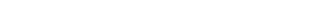 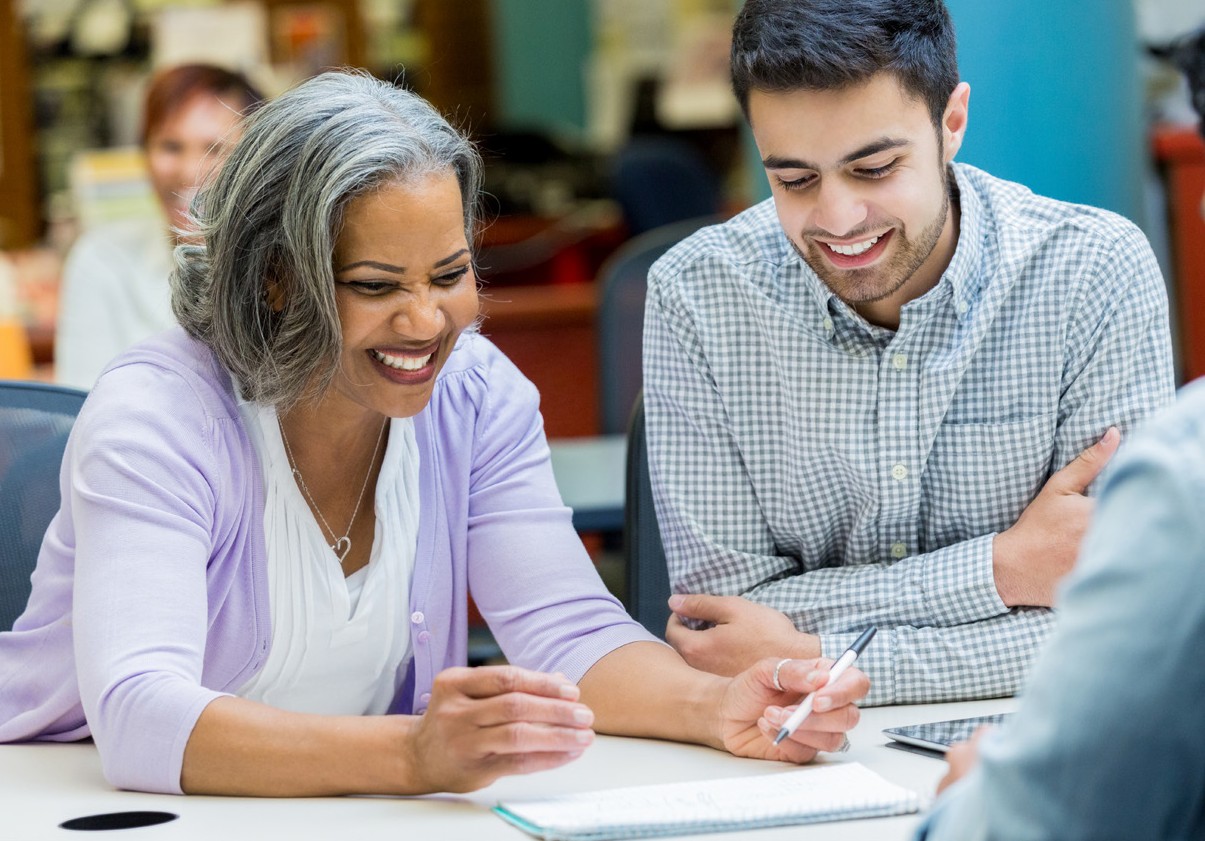 Jerome Perlinski Teacher of the Year Award Nomination Form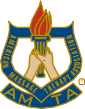 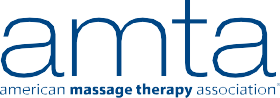 The Teacher of the Year nominee should consistently manifest unquestionable dedication and commitment to the future and excellence of massage education. Any teacher who has worked for a minimum of 2 years in the massage therapy department at an AMTA member school.Name of Nominee: 	Position of Nominee:  	  Nominee’s School (must be AMTA member school):  		  Nominee’s Phone/Email:  		  School Address:  		  Nominated by (Name/Position): 	Your Phone/Email:  	                                                                   Relationship to Nominee:  		 ALONG WITH YOUR NOMINATION FORM, please include the following:r B iographical sketch (no more than two pages) to include: areas of expertise, how the instructor translates research and practical experience into classroom instruction, additional activities outside of the classroom, and outstanding achievements. Informal evaluations may be submitted in lieu of measurable supporting information.r C urriculum Vitae (no more than three pages) to include a timeline listing of educational and academic backgrounds as well as teaching and research experience, publications, presentations, awards, honors and affiliations.r S upporting Letters (3 total) (no more than one page per letter) summarizing the instructor’s performance from a colleague and former or current students.Important InformationAll supporting documents should be typed and double-spaced.The number of pages submitted, including this nomination form, should total a minimum of 6 but NO more than 10.Additional pages/letters will NOT be considered.Incomplete nomination packages will NOT be considered.Supporting materials will allow the committee to evaluate the following criteria:Development of improved teaching methods or use of innovative teaching methodsEfforts to educate students regarding ethics and professional behaviorCommitment to raising educational standardsContribution to the field of massage therapy and bodywork outside the classroomEfforts to recognize the gifts and talents of his/her students and ability to bring out their bestOther distinguishing characteristics, not mentioned above, that you feel are important to note.Please include examples for each: Service/Leadership, Role Model, Teaching Skills, Inspirational, Bridge BuilderTo receive consideration, form and supporting materials must be received between February 15 – April 30, 2019.The recipient will receive the award among peers at the AMTA 2019 National Convention. Recipient will have an opportunity to address attendees during convention at the AMTA 2019 Teachers Luncheon. Airfare, hotel and conference registration are paid for in advance by AMTA. Ground transportation and meals are reimbursed per the AMTA Reimbursement Policy.Email nomination materials in pdf format to:Amta Minnesota Awards| amta.minnesota@gmail.comJerome PerlinskiTEACHER OF THE YEARAwardINSPIRED, PASSIONATE, MOTIVATING, PRINCIPLED, EXCEPTIONALare words used to describe Jerome Perlinski, whose memory is honored by the Jerome Perlinski Teacher of the Year Award.Who is your TEACHER OF THE YEAR?Who is eligible?Any teacher who has worked for a minimum of 2 years in the massage therapy department at an AMTA member schoolWho may nominate?AnyoneWhat does the recipient receive?A beautiful awardA cash giftAND a trip to the 2019 National ConventionWho inspires YOU?Nomination Period: February 15 – April 30, 2019Congratulations to Barbara “Bobbi” Junod – 2018 Teacher of the Year!	 Nomination Form on Back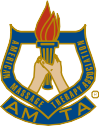 